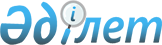 О внесении изменений в решение Сайрамского районного маслихата от 23 декабря 2010 года N 40-347/IV "О районном бюджете на 2011-2013 годы"
					
			Утративший силу
			
			
		
					Решение Сайрамского районного маслихата Южно-Казахстанской области от 3 марта 2011 года N 43-363/IV. Зарегистрировано Управлением юстиции Сайрамского района Южно-Казахстанской области 11 марта 2011 года N 14-10-162. Утратило силу в связи с истечением срока применения - письмо Сайрамского районного маслихата Южно-Казахстанской области от 22 февраля 2012 года N 65      Сноска. Утратило силу в связи с истечением срока применения - письмо Сайрамского районного маслихата Южно-Казахстанской области от 22.02.2012 года N 65.      Примечание РЦПИ!

      В тексте сохранены авторская орфография и пунктуация.

      В соответствии со статьями 104, 106, 109 Бюджетного кодекса Республики Казахстан от 4 декабря 2008 года и подпункта 1 пункта 1 статьи 6 Закона Республики Казахстан от 23 января 2001 года «О местном государственном управлении и самоуправлении в Республике Казахстан» и решением Южно Казахстанского областного маслихата от 23 декабря 2011 года № 37-381/-IV «О внесении изменений и дополнений в решение Южно-Казахстанского областного маслихата от 10 декабря 2010 года № 35/349-IV «Об областном бюджете на 2011-2013 годы», зарегистрированного в Реестре государственной регистрации нормативных правовых актов за № 2043 Сайрамский районный маслихат РЕШИЛ:



      1. Внести в решение Сайрамского районного маслихата от 23 декабря 2010 года № 40-347/IV «О районном бюджете на 2011-2013 годы» (зарегистрировано в реестре государственной регистрации нормативных правовых актов за № 14-10-155, опубликовано 31 декабря 2010 года в газете «Мәртөбе») № 52 следующие изменения:



      пункт 1 изложить в следующей редакции:

      «1. Утвердить бюджет Сайрамского района на 2011-2013 годы, согласно приложениям 1, 2 и 3 соответственно, в том числе на 2011 год в следующих объемах:

      доходы – 16 055 061 тыс. тенге, в том числе по:

      налоговым поступлениям – 2 406 634 тыс. тенге;

      неналоговым поступлениям – 10 256 тыс. тенге;

      поступления от продажи основного капитала – 150 000 тысяч тенге;

      поступлениям трансфертов – 13 488 171 тыс. тенге;

      2) затраты – 16 181 783 тыс. тенге;

      3) чистые бюджетные кредиты – 2 715 тыс. тенге, в том числе:

      бюджетные кредиты – 4 765 тыс. тенге;

      погашение бюджетных кредитов – 2 050 тыс. тенге;

      4) сальдо по операциям с финансовыми активами – 0;

      приобретение финансовых активов – 0;

      поступления от продажи финансовых активов государства - 0;

      5) дефицит (профицит) бюджета - - 129 437 тыс. тенге;

      6) финансирование дефицита (использование профицита) – 129 437 тыс. тенге.»;



      пункт 3 изложить в следующей редакции:

      «3. Резерв районного местного исполнительного органа на 2011 год установить в сумме 37 949 тыс. тенге.».



      Приложения 1, 2, 3, 4, 5 к указанному решению изложить в новой редакции согласно приложениям 1, 2, 3, 4, 5 к настоящему решению.



      2. Настоящее решение вводится в действие с 1 января 2011 года.            Председатель сессии районного маслихата:   Р.Хайтенов

      Секретарь районного маслихата:             Т.Тулендиев      

      Приложение № 1 к решению

      Сайрамского районного маслихата

      от 3 марта 2011 года № 43-363/IV      Приложение № 1 к решению

      Сайрамского районного маслихата

      от 23 декабря 2010 года № 40-347/IV       Районный бюджет на 2011 год

 Приложение № 2 к решению

      Сайрамского районного маслихата

      от 3 марта 2011 года № 43-363/IV      Приложение № 2 к решению

      Сайрамского районного маслихата

      от 23 декабря 2010 года № 40-347/IV       Районный бюджет на 2012 год

      Приложение № 3 к решению

      Сайрамского районного маслихата

      от 3 марта 2011 года № 43-363/IV      Приложение № 3 к решению

      Сайрамского районного маслихата

      от 23 декабря 2010 года № 40-347/IV       Районный бюджет на 2013 год

      Приложение № 4 к решению

      Сайрамского районного маслихата

      от 3 марта 2011 года № 43-363/IV      Приложение № 4 к решению

      Сайрамского районного маслихата

      от 23 декабря 2010 года № 40-347/IV       Перечень бюджетных программ сельских округов в бюджете района на 2011-2013 года

      Приложение № 5 к решению

      Сайрамского районного маслихата

      от 3 марта 2011 года № 43-363/IV      Приложение № 5 к решению

      Сайрамского районного маслихата

      от 23 декабря 2010 года № 40-347/IV Перечень районных бюджетных программ развития на 2011 год, направленных на реализацию инвестиционных проектов (программ)
					© 2012. РГП на ПХВ «Институт законодательства и правовой информации Республики Казахстан» Министерства юстиции Республики Казахстан
				КатегорияКатегорияКатегорияКатегорияСумма, тысяч тенгеКлассКлассНаименованиеСумма, тысяч тенгеПодклассПодклассСумма, тысяч тенге11123І. Доходы 160550611Налоговые поступления240663401Подоходный налог4984972Индивидуальный подоходный налог49849703Социальный налог3616611Социальный налог36166104Hалоги на собственность14142171Hалоги на имущество11900933Земельный налог500644Hалог на транспортные средства1722955Единый земельный налог176505Внутренние налоги на товары, работы и услуги1078172Акцизы687983Поступления за использование природных и других ресурсов72694Сборы за ведение предпринимательской и профессиональной деятельности301155Налог на игорный бизнес163508Обязательные платежи, взимаемые за совершение юридически значимых действий и (или) выдачу документов уполномоченными на то государственными органами или должностными лицами244421Государственная пошлина244422Неналоговые поступления1025601Доходы от государственной собственности57565Доходы от аренды имущества, находящегося в государственной собственности575606Прочие неналоговые поступления45001Прочие неналоговые поступления45003Поступления от продажи основного капитала15000003Продажа земли и нематериальных активов1500001Поступления от продажи земельных участков1500004Поступления трансфертов 1348817102Трансферты из вышестоящих органов государственного управления134881712Трансферты из областного бюджета13488171Функциональная группаФункциональная группаФункциональная группаФункциональная группаНаименованиеСумма, тыс. тенгеПодфункцияПодфункцияПодфункцияПодфункцияСумма, тыс. тенгеАдминистратор бюджетной программыАдминистратор бюджетной программыАдминистратор бюджетной программыСумма, тыс. тенгеПрограммаПрограммаСумма, тыс. тенге111123ІІ. Расходы1618178301Государственные услуги общего характера349647011Представительные, исполнительные и другие органы, выполняющие общие функции государственного управления313399112Аппарат маслихата района (города областного значения)26393112001Услуги по обеспечению деятельности маслихата района (города областного значения)21243003Капитальные расходы государственных органов5150011122Аппарат акима района (города областного значения)73179011122001Услуги по обеспечению деятельности акима района (города областного значения)72789003Капитальные расходы государственных органов390011123Аппарат акима района в городе, города районного значения, поселка, аула (села), аульного (сельского) округа213827011123001Услуги по обеспечению деятельности акима района в городе, города районного значения, поселка, аула (села), аульного (сельского) округа211277022Капитальные расходы государственных органов2550012Финансовая деятельность1336012459Отдел экономики и финансов района (города областного значения)1336012452003Проведение оценки имущества в целях налогообложения13369Прочие государственные услуги общего характера34912015459Отдел экономики и финансов района (города областного значения)34912015452001Услуги по реализации государственной политики в области формирования и развития экономической политики, государственного планирования, исполнения бюджета и управления коммунальной собственностью района (города областного значения)34762015Капитальные расходы государственных органов15002Оборона186931Военные нужды16693122Аппарат акима района (города областного значения)16693005Мероприятия в рамках исполнения всеобщей воинской обязанности1669322Организация работы по чрезвычайным ситуациям2000202122Аппарат акима района (города областного значения)2000007Мероприятия по профилактике и тушению степных пожаров районного (городского) масштаба, а также пожаров в населенных пунктах, в которых не созданы органы государственной противопожарной службы200003Общественный порядок, безопасность, правовая, судебная, уголовно-исполнительная деятельность210001Правоохранительная деятельность21000458Отдел жилищно-коммунального хозяйства, пассажирского транспорта и автомобильных дорог района (города областного значения)21000021Обеспечение безопасности дорожного движения в населенных пунктах2100004Образование103111481Дошкольное воспитание и обучение349234464Отдел образования района (города областного значения)349234464009Обеспечение деятельности организаций дошкольного воспитания и обучения349 2342Начальное, основное среднее и общее среднее образование8615092123Аппарат акима района в городе, города районного значения, поселка, аула (села), аульного (сельского) округа11339005Организация бесплатного подвоза учащихся до школы и обратно в аульной (сельской) местности11339464Отдел образования района (города областного значения)8603753003Общеобразовательное обучение8 546 796006Дополнительное образование для детей569574Техническое и профессиональное, послесреднее образование89371464Отдел образования района (города областного значения)89371018Организация профессионального обучения893719Прочие услуги в области образования1257451464Отдел образования района (города областного значения)190027049464001Услуги по реализации государственной политики на местном уровне в области образования 12965005Приобретение и доставка учебников, учебно-методических комплексов для государственных учреждений образования района (города областного значения)101990015Ежемесячные выплаты денежных средств опекунам (попечителям) на содержание ребенка сироты (детей-сирот), и ребенка (детей), оставшегося без попечения родителей24646020Обеспечение оборудованием, программным обеспечением детей-инвалидов, обучающихся на дому50276012Капитальные расходы государственных органов150467Отдел строительства района (города областного значения)1067424037Строительство и реконструкция объектов образования106742406Социальная помощь и социальное обеспечение6015642Социальная помощь564344451Отдел занятости и социальных программ района (города областного значения)564344002Программа занятости38586062451004Оказание социальной помощи на приобретение топлива специалистам здравоохранения, образования, социального обеспечения, культуры и спорта в сельской местности в соответствии с законодательством Республики Казахстан11962005Государственная адресная социальная помощь7473006Жилищная помощь20034007Социальная помощь отдельным категориям нуждающихся граждан по решениям местных представительных органов26650010Материальное обеспечение детей-инвалидов, воспитывающихся и обучающихся на дому2675014Оказание социальной помощи нуждающимся гражданам на дому60181016Государственные пособия на детей до 18 лет375770017Обеспечение нуждающихся инвалидов обязательными гигиеническими средствами и предоставление услуг специалистами жестового языка, индивидуальными помощниками в соответствии с индивидуальной программой реабилитации инвалида210139Прочие услуги в области социальной помощи и социального обеспечения37220451Отдел занятости и социальных программ района (города областного значения)37220069451001Услуги по реализации государственной политики на местном уровне в области обеспечения занятости и реализации социальных программ для населения35309011Оплата услуг по зачислению, выплате и доставке пособий и других социальных выплат1761021Капитальные расходы государственных органов15007Жилищно-коммунальное хозяйство35732251Жилищное хозяйство195019467Отдел строительства района (города областного значения)195019003Строительство и (или) приобретение жилья государственного коммунального жилищного фонда82169071467004Развитие, обустройство и (или) приобретение инженерно-коммуникационной инфраструктуры1128502Коммунальное хозяйство3121556458Отдел жилищно-коммунального хозяйства, пассажирского транспорта и автомобильных дорог района (города областного значения)217263012Функционирование системы водоснабжения и водоотведения190663033Развитие, обустройство и (или) приобретение инженерно-коммуникационной инфраструктуры26600467Отдел строительства района (города областного значения)2904293006Развитие системы водоснабжения29042933Благоустройство населенных пунктов256650123Аппарат акима района в городе, города районного значения, поселка, аула (села), аульного (сельского) округа32050008Освещение улиц населенных пунктов2290009Обеспечение санитарии населенных пунктов26111011Благоустройство и озеленение населенных пунктов3649458Отдел жилищно-коммунального хозяйства, пассажирского транспорта и автомобильных дорог района (города областного значения)114600015Освещение улиц в населенных пунктах22000018Благоустройство и озеленение населенных пунктов92600467Отдел строительства района (города областного значения)110000007Развитие благоустройства городов и населенных пунктов1100008Культура, спорт, туризм и информационное пространство4964991Деятельность в области культуры217256123Аппарат акима района в городе, города районного значения, поселка, аула (села), аульного (сельского) округа43555006Поддержка культурно-досуговой работы на местном уровне43555455Отдел культуры и развития языков района (города областного значения)133701003Поддержка культурно-досуговой работы133701467Отдел строительства района (города областного значения)40000467011Развитие объектов культуры400002Спорт186180465Отдел физической культуры и спорта района (города областного значения)81180005Развитие массового спорта и национальных видов спорта 73145006Проведение спортивных соревнований на районном (города областного значения) уровне3583007Подготовка и участие членов сборных команд района (города областного значения) по различным видам спорта на областных спортивных соревнованиях4452467Отдел строительства района (города областного значения)105000467008Развитие объектов спорта и туризма1050003Информационное пространство66510455Отдел культуры и развития языков района (города областного значения)44510006Функционирование районных (городских) библиотек43339007Развитие государственного языка и других языков народа Казахстана1171456Отдел внутренней политики района (города областного значения)22000002Услуги по проведению государственной информационной политики через газеты и журналы 11000005Услуги по проведению государственной информационной политики через телерадиовещание110009Прочие услуги по организации культуры, спорта, туризма и информационного пространства26553455Отдел культуры и развития языков района (города областного значения)8177001Услуги по реализации государственной политики на местном уровне в области развития языков и культуры6811010Капитальные расходы государственных органов1366456Отдел внутренней политики района (города областного значения)11108001Услуги по реализации государственной политики на местном уровне в области информации, укрепления государственности и формирования социального оптимизма граждан10958006Капитальные расходы государственных органов150465Отдел физической культуры и спорта района (города областного значения)7268001Услуги по реализации государственной политики на местном уровне в сфере физической культуры и спорта7118004Капитальные расходы государственных органов15009Топливно-энергетический комплекс и недропользование2612839Прочие услуги в области топливно-энергетического комплекса и недропользования261283467Отдел строительства района (города областного значения)261283009Развитие теплоэнергетической системы26128310Сельское, водное, лесное, рыбное хозяйство, особо охраняемые природные территории, охрана окружающей среды и животного мира, земельные отношения1767521Сельское хозяйство51242462Отдел сельского хозяйства района (города областного значения)13679001Услуги по реализации государственной политики на местном уровне в сфере сельского хозяйства12723099Реализация мер социальной поддержки специалистов социальной сферы сельских населенных пунктов за счет целевых трансфертов из республиканского бюджета 806006Капитальные расходы государственных органов150473Отдел ветеринарии района (города областного значения)37563001Услуги по реализации государственной политики на местном уровне в сфере ветеринарии9741003Капитальные расходы государственных органов150005Обеспечение функционирования скотомогильников (биотермических ям) 4756006Организация санитарного убоя больных животных1691007Организация отлова и уничтожения бродячих собак и кошек2573008Возмещение владельцам стоимости изымаемых и уничтожаемых больных животных, продуктов и сырья животного происхождения862009Проведение ветеринарных мероприятий по энзоотическим болезням животных177906Земельные отношения7665463Отдел земельных отношений района (города областного значения)7665001Услуги по реализации государственной политики в области регулирования земельных отношений на территории района (города областного значения)7515007Капитальные расходы государственных органов1509Прочие услуги в области сельского, водного, лесного, рыбного хозяйства, охраны окружающей среды и земельных отношений117845473Отдел ветеринарии района (города областного значения)117845462011Проведение противоэпизоотических мероприятий11784511Промышленность, архитектурная, градостроительная и строительная деятельность343122Архитектурная, градостроительная и строительная деятельность34312467Отдел строительства района (города областного значения)16663001Услуги по реализации государственной политики на местном уровне в области строительства15613017Капитальные расходы государственных органов1050468Отдел архитектуры и градостроительства района (города областного значения)17649001Услуги по реализации государственной политики в области архитектуры и градостроительства на местном уровне 6499003Разработка схем градостроительного развития территории района и генеральных планов населенных пунктов11000004Капитальные расходы государственных органов15012Транспорт и коммуникации2530541Автомобильный транспорт253054458Отдел жилищно-коммунального хозяйства, пассажирского транспорта и автомобильных дорог района (города областного значения)253054023Обеспечение функционирования автомобильных дорог25305413Прочие804443Поддержка предпринимательской деятельности и защита конкуренции13010469Отдел предпринимательства района (города областного значения)13010001Услуги по реализации государственной политики на местном уровне в области развития предпринимательства и промышленности 12860004Капитальные расходы государственных органов1509Прочие67434451Отдел занятости и социальных программ района (города областного значения)10920451022Поддержка частного предпринимательства в рамках программы «Дорожная карта бизнеса - 2020»10920451022За счет трансфертов из республиканского бюджета10920458Отдел жилищно-коммунального хозяйства, пассажирского транспорта и автомобильных дорог района (города областного значения)18565001Услуги по реализации государственной политики на местном уровне в области жилищно-коммунального хозяйства, пассажирского транспорта и автомобильных дорог 18415013Капитальные расходы государственных органов150459Отдел экономики и финансов района (города областного значения)37949012Резерв местного исполнительного органа района (города областного значения) 3794915Трансферты41621Трансферты4162459Отдел экономики и финансов района (города областного значения)4162006Возврат неиспользованных (недоиспользованных) целевых трансфертов4162III. Чистое бюджетное кредитование 2 715Функциональная группаФункциональная группаФункциональная группаФункциональная группаНаименованиеСумма, тысяч тенгеПодфункцияПодфункцияПодфункцияПодфункцияСумма, тысяч тенгеАдминистратор бюджетной программыАдминистратор бюджетной программыАдминистратор бюджетной программыСумма, тысяч тенгеПрограммаПрограммаСумма, тысяч тенгеБюджетные кредиты4 76510Сельское, водное, лесное, рыбное хозяйство, особо охраняемые природные территории, охрана окружающей среды и животного мира, земельные отношения4 7651Сельское хозяйство4 765462Отдел сельского хозяйства района (города областного значения)4 765008Бюджетные кредиты для реализации мер социальной поддержки специалистов социальной сферы сельских населенных пунктов4 765КатегорияКатегорияКатегорияКатегорияНаименованиеСумма, тысяч тенгеКлассКлассКлассКлассСумма, тысяч тенгеПодклассПодклассПодклассСумма, тысяч тенгеПогашение бюджетных кредитов2 0505Погашение бюджетных кредитов2 05001Погашение бюджетных кредитов2 0501Погашение бюджетных кредитов, выданных из государственного бюджета2 050IV. Сальдо по операциям с финансовыми активами0Функциональная группаФункциональная группаФункциональная группаФункциональная группаНаименованиеСумма, тысяч тенгеПодфункцияПодфункцияПодфункцияПодфункцияСумма, тысяч тенгеАдминистратор бюджетной программыАдминистратор бюджетной программыАдминистратор бюджетной программыСумма, тысяч тенгеПрограммаПрограммаСумма, тысяч тенгеПриобретение финансовых активов0V. Дефицит (профицит) бюджета-129 437VI. Финансирование дефицита (использование профицита) бюджета 129 437КатегорияКатегорияКатегорияКатегорияНаименованиеСумма, тысяч тенгеКлассКлассКлассКлассСумма, тысяч тенгеПодклассПодклассПодклассСумма, тысяч тенге7Поступления займов476501Внутренние государственные займы476502Договоры займа4765Функциональная группаФункциональная группаФункциональная группаФункциональная группаНаименованиеСумма, тысяч тенгеПодфункцияПодфункцияПодфункцияПодфункцияСумма, тысяч тенгеАдминистратор бюджетной программыАдминистратор бюджетной программыАдминистратор бюджетной программыСумма, тысяч тенгеПрограммаПрограммаСумма, тысяч тенге16Погашение займов2971Погашение займов297459Отдел экономики и финансов района (города областного значения)297005Погашение долга местного исполнительного органа перед вышестоящим бюджетом297КатегорияКатегорияКатегорияКатегорияНаименованиеСумма, тысяч тенгеКлассКлассКлассКлассСумма, тысяч тенгеПодклассПодклассПодклассСумма, тысяч тенге8Используемые остатки бюджетных средств124 96901Остатки бюджетных средств124 9691Свободные остатки бюджетных средств124 969КатегорияКатегорияКатегорияКатегорияСумма, тысяч тенге
КлассКлассНаименование
ПодклассПодкласс1
2
3
І. Доходы 136049701Налоговые поступления254975301Подоходный налог5691472Индивидуальный подоходный налог56914703Социальный налог4004371Социальный налог40043704Hалоги на собственность14421651Hалоги на имущество12249323Земельный налог520034Hалог на транспортные средства1634655Единый земельный налог176505Внутренние налоги на товары, работы и услуги1122672Акцизы706803Поступления за использование природных и других ресурсов78194Сборы за ведение предпринимательской и профессиональной деятельности319845Налог на игорный бизнес178408Обязательные платежи, взимаемые за совершение юридически значимых действий и (или) выдачу документов уполномоченными на то государственными органами или должностными лицами257371Государственная пошлина257372Неналоговые поступления1072301Доходы от государственной собственности62235Доходы от аренды имущества, находящегося в государственной собственности622306Прочие неналоговые поступления45001Прочие неналоговые поступления45004Поступления трансфертов 1104449402Трансферты из вышестоящих органов государственного управления110444942Трансферты из областного бюджета11044494Функциональная группаФункциональная группаФункциональная группаФункциональная группаНаименованиеСумма, тыс. тенгеПодфункцияПодфункцияПодфункцияПодфункцияСумма, тыс. тенгеАдминистратор бюджетной программыАдминистратор бюджетной программыАдминистратор бюджетной программыСумма, тыс. тенгеПрограммаПрограммаСумма, тыс. тенге111123ІІ. Расходы1360497001Государственные услуги общего характера3849851Представительные, исполнительные и другие органы, выполняющие общие функции государственного управления349904112Аппарат маслихата района (города областного значения)23116001Услуги по обеспечению деятельности маслихата района (города областного значения)23116122Аппарат акима района (города областного значения)77234001Услуги по обеспечению деятельности акима района (города областного значения)77234123Аппарат акима района в городе, города районного значения, поселка, аула (села), аульного (сельского) округа249554001Услуги по обеспечению деятельности акима района в городе, города районного значения, поселка, аула (села), аульного (сельского) округа2495542Финансовая деятельность1443459Отдел экономики и финансов района (города областного значения)1443003Проведение оценки имущества в целях налогообложения14439Прочие государственные услуги общего характера33638459Отдел экономики и финансов района (города областного значения)33638001Услуги по реализации государственной политики в области формирования и развития экономической политики, государственного планирования, исполнения бюджета и управления коммунальной собственностью района (города областного значения)3363802Оборона198601Военные нужды19320122Аппарат акима района (города областного значения)19320005Мероприятия в рамках исполнения всеобщей воинской обязанности1932022Организация работы по чрезвычайным ситуациям540202122Аппарат акима района (города областного значения)540007Мероприятия по профилактике и тушению степных пожаров районного (городского) масштаба, а также пожаров в населенных пунктах, в которых не созданы органы государственной противопожарной службы54003Общественный порядок, безопасность, правовая, судебная, уголовно-исполнительная деятельность32401Правоохранительная деятельность3240458Отдел жилищно-коммунального хозяйства, пассажирского транспорта и автомобильных дорог района (города областного значения)3240021Обеспечение безопасности дорожного движения в населенных пунктах324004Образование113951461Дошкольное воспитание и обучение244395464Отдел образования района (города областного значения)244395464009Обеспечение деятельности организаций дошкольного воспитания и обучения244 3952Начальное, основное среднее и общее среднее образование9676594123Аппарат акима района в городе, города районного значения, поселка, аула (села), аульного (сельского) округа12197005Организация бесплатного подвоза учащихся до школы и обратно в аульной (сельской) местности12197464Отдел образования района (города областного значения)9664397003Общеобразовательное обучение9 605 838006Дополнительное образование для детей585594Техническое и профессиональное, послесреднее образование72712464Отдел образования района (города областного значения)72712018Организация профессионального обучения727129Прочие услуги в области образования1401445464Отдел образования района (города областного значения)125935049464001Услуги по реализации государственной политики на местном уровне в области образования 16052005Приобретение и доставка учебников, учебно-методических комплексов для государственных учреждений образования района (города областного значения)109883467Отдел строительства района (города областного значения)1275510037Строительство и реконструкция объектов образования127551006Социальная помощь и социальное обеспечение6203032Социальная помощь575313451Отдел занятости и социальных программ района (города областного значения)575313002Программа занятости42311062451004Оказание социальной помощи на приобретение топлива специалистам здравоохранения, образования, социального обеспечения, культуры и спорта в сельской местности в соответствии с законодательством Республики Казахстан12889005Государственная адресная социальная помощь7995006Жилищная помощь21834007Социальная помощь отдельным категориям нуждающихся граждан по решениям местных представительных органов14445010Материальное обеспечение детей-инвалидов, воспитывающихся и обучающихся на дому2916014Оказание социальной помощи нуждающимся гражданам на дому51206016Государственные пособия на детей до 18 лет399075017Обеспечение нуждающихся инвалидов обязательными гигиеническими средствами и предоставление услуг специалистами жестового языка, индивидуальными помощниками в соответствии с индивидуальной программой реабилитации инвалида226429Прочие услуги в области социальной помощи и социального обеспечения44990451Отдел занятости и социальных программ района (города областного значения)44990069451001Услуги по реализации государственной политики на местном уровне в области обеспечения занятости и реализации социальных программ для населения43088011Оплата услуг по зачислению, выплате и доставке пособий и других социальных выплат190207Жилищно-коммунальное хозяйство6942451Жилищное хозяйство78669467Отдел строительства района (города областного значения)78669003Строительство и (или) приобретение жилья государственного коммунального жилищного фонда786692Коммунальное хозяйство549109458Отдел жилищно-коммунального хозяйства, пассажирского транспорта и автомобильных дорог района (города областного значения)39109012Функционирование системы водоснабжения и водоотведения39109467Отдел строительства района (города областного значения)510000006Развитие системы водоснабжения5100003Благоустройство населенных пунктов66467123Аппарат акима района в городе, города районного значения, поселка, аула (села), аульного (сельского) округа34520008Освещение улиц населенных пунктов2461009Обеспечение санитарии населенных пунктов28135011Благоустройство и озеленение населенных пунктов3924458Отдел жилищно-коммунального хозяйства, пассажирского транспорта и автомобильных дорог района (города областного значения)31947016Обеспечение санитарии населенных пунктов2133018Благоустройство и озеленение населенных пунктов298148Культура, спорт, туризм и информационное пространство2819801Деятельность в области культуры91437123Аппарат акима района в городе, города районного значения, поселка, аула (села), аульного (сельского) округа23349006Поддержка культурно-досуговой работы на местном уровне23349455Отдел культуры и развития языков района (города областного значения)68088003Поддержка культурно-досуговой работы680882Спорт97118465Отдел физической культуры и спорта района (города областного значения)97118005Развитие массового спорта и национальных видов спорта 88461006Проведение спортивных соревнований на районном (города областного значения) уровне3860007Подготовка и участие членов сборных команд района (города областного значения) по различным видам спорта на областных спортивных соревнованиях47973Информационное пространство65758455Отдел культуры и развития языков района (города областного значения)42052006Функционирование районных (городских) библиотек40790007Развитие государственного языка и других языков народа Казахстана1262456Отдел внутренней политики района (города областного значения)23706002Услуги по проведению государственной информационной политики через газеты и журналы 11853005Услуги по проведению государственной информационной политики через телерадиовещание118539Прочие услуги по организации культуры, спорта, туризма и информационного пространства27667455Отдел культуры и развития языков района (города областного значения)8347001Услуги по реализации государственной политики на местном уровне в области развития языков и культуры8347456Отдел внутренней политики района (города областного значения)11575001Услуги по реализации государственной политики на местном уровне в области информации, укрепления государственности и формирования социального оптимизма граждан11575465Отдел физической культуры и спорта района (города областного значения)7745001Услуги по реализации государственной политики на местном уровне в сфере физической культуры и спорта774509Топливно-энергетический комплекс и недропользование300009Прочие услуги в области топливно-энергетического комплекса и недропользования30000467Отдел строительства района (города областного значения)30000009Развитие теплоэнергетической системы3000010Сельское, водное, лесное, рыбное хозяйство, особо охраняемые природные территории, охрана окружающей среды и животного мира, земельные отношения392491Сельское хозяйство29804462Отдел сельского хозяйства района (города областного значения)13181001Услуги по реализации государственной политики на местном уровне в сфере сельского хозяйства13181473Отдел ветеринарии района (города областного значения)16623001Услуги по реализации государственной политики на местном уровне в сфере ветеринарии5975005Обеспечение функционирования скотомогильников (биотермических ям) 5125006Организация санитарного убоя больных животных1822007Организация отлова и уничтожения бродячих собак и кошек2772008Возмещение владельцам стоимости изымаемых и уничтожаемых больных животных, продуктов и сырья животного происхождения9296Земельные отношения9445463Отдел земельных отношений района (города областного значения)9445001Услуги по реализации государственной политики в области регулирования земельных отношений на территории района (города областного значения)944511Промышленность, архитектурная, градостроительная и строительная деятельность224952Архитектурная, градостроительная и строительная деятельность22495467Отдел строительства района (города областного значения)15758001Услуги по реализации государственной политики на местном уровне в области строительства15758468Отдел архитектуры и градостроительства района (города областного значения)6737001Услуги по реализации государственной политики в области архитектуры и градостроительства на местном уровне 673712Транспорт и коммуникации455141Автомобильный транспорт45514458Отдел жилищно-коммунального хозяйства, пассажирского транспорта и автомобильных дорог района (города областного значения)45514023Обеспечение функционирования автомобильных дорог4551413Прочие679533Поддержка предпринимательской деятельности и защита конкуренции11470469Отдел предпринимательства района (города областного значения)11470001Услуги по реализации государственной политики на местном уровне в области развития предпринимательства и промышленности 114709Прочие56483458Отдел жилищно-коммунального хозяйства, пассажирского транспорта и автомобильных дорог района (города областного значения)17300001Услуги по реализации государственной политики на местном уровне в области жилищно-коммунального хозяйства, пассажирского транспорта и автомобильных дорог 17300459Отдел экономики и финансов района (города областного значения)39183012Резерв местного исполнительного органа района (города областного значения) 39183III. Чистое бюджетное кредитование -297КатегорияКатегорияКатегорияКатегорияНаименованиеСумма, тысяч тенгеКлассКлассКлассКлассСумма, тысяч тенгеПодклассПодклассПодклассСумма, тысяч тенгеПогашение бюджетных кредитов2975Погашение бюджетных кредитов29701Погашение бюджетных кредитов2971Погашение бюджетных кредитов, выданных из государственного бюджета297IV. Сальдо по операциям с финансовыми активами0Функциональная группаФункциональная группаФункциональная группаФункциональная группаНаименованиеСумма, тысяч тенгеПодфункцияПодфункцияПодфункцияПодфункцияСумма, тысяч тенгеАдминистратор бюджетной программыАдминистратор бюджетной программыАдминистратор бюджетной программыСумма, тысяч тенгеПрограммаПрограммаСумма, тысяч тенгеПриобретение финансовых активов0V. Дефицит (профицит) бюджета-297VI. Финансирование дефицита (использование профицита) бюджета 297Функциональная группаФункциональная группаФункциональная группаФункциональная группаНаименованиеСумма, тысяч тенгеПодфункцияПодфункцияПодфункцияПодфункцияСумма, тысяч тенгеАдминистратор бюджетной программыАдминистратор бюджетной программыАдминистратор бюджетной программыСумма, тысяч тенгеПрограммаПрограммаСумма, тысяч тенге16Погашение займов2971Погашение займов297459Отдел экономики и финансов района (города областного значения)297005Погашение долга местного исполнительного органа перед вышестоящим бюджетом297КатегорияКатегорияКатегорияКатегорияСумма, тысяч тенге
КлассКлассАтауы
ПодклассПодкласс1
2
3
І. Доходы 137775111Налоговые поступления265787501Подоходный налог5888552Индивидуальный подоходный налог58885503Социальный налог4115981Социальный налог41159804Hалоги на собственность15090491Hалоги на имущество12770433Земельный налог540794Hалог на транспортные средства1761625Единый земельный налог176505Внутренние налоги на товары, работы и услуги1207042Акцизы759803Поступления за использование природных и других ресурсов84054Сборы за ведение предпринимательской и профессиональной деятельности343825Налог на игорный бизнес193708Обязательные платежи, взимаемые за совершение юридически значимых действий и (или) выдачу документов уполномоченными на то государственными органами или должностными лицами276691Государственная пошлина276692Неналоговые поступления1119001Доходы от государственной собственности66905Доходы от аренды имущества, находящегося в государственной собственности669006Прочие неналоговые поступления45001Прочие неналоговые поступления45004Поступления трансфертов 1110844602Трансферты из вышестоящих органов государственного управления111084462Трансферты из областного бюджета11108446Функциональная группаФункциональная группаФункциональная группаФункциональная группаНаименованиеСумма, тыс. тенгеПодфункцияПодфункцияПодфункцияПодфункцияСумма, тыс. тенгеАдминистратор бюджетной программыАдминистратор бюджетной программыАдминистратор бюджетной программыСумма, тыс. тенгеПрограммаПрограммаСумма, тыс. тенге111123ІІ. Расходы1377751101Государственные услуги общего характера3971981Представительные, исполнительные и другие органы, выполняющие общие функции государственного управления359487112Аппарат маслихата района (города областного значения)23611001Услуги по обеспечению деятельности маслихата района (города областного значения)23611122Аппарат акима района (города областного значения)79944001Услуги по обеспечению деятельности акима района (города областного значения)79944123Аппарат акима района в городе, города районного значения, поселка, аула (села), аульного (сельского) округа255932001Услуги по обеспечению деятельности акима района в городе, города районного значения, поселка, аула (села), аульного (сельского) округа2559322Финансовая деятельность1551459Отдел экономики и финансов района (города областного значения)1551003Проведение оценки имущества в целях налогообложения15519Прочие государственные услуги общего характера36160459Отдел экономики и финансов района (города областного значения)36160001Услуги по реализации государственной политики в области формирования и развития экономической политики, государственного планирования, исполнения бюджета и управления коммунальной собственностью района (города областного значения)3616002Оборона204611Военные нужды19880122Аппарат акима района (города областного значения)19880005Мероприятия в рамках исполнения всеобщей воинской обязанности1988022Организация работы по чрезвычайным ситуациям581202122Аппарат акима района (города областного значения)581007Мероприятия по профилактике и тушению степных пожаров районного (городского) масштаба, а также пожаров в населенных пунктах, в которых не созданы органы государственной противопожарной службы58103Общественный порядок, безопасность, правовая, судебная, уголовно-исполнительная деятельность34831Правоохранительная деятельность3483458Отдел жилищно-коммунального хозяйства, пассажирского транспорта и автомобильных дорог района (города областного значения)3483021Обеспечение безопасности дорожного движения в населенных пунктах348304Образование109069331Дошкольное воспитание и обучение248626464Отдел образования района (города областного значения)248626464009Обеспечение деятельности организаций дошкольного воспитания и обучения248 6262Начальное, основное среднее и общее среднее образование9724350123Аппарат акима района в городе, города районного значения, поселка, аула (села), аульного (сельского) округа13118005Организация бесплатного подвоза учащихся до школы и обратно в аульной (сельской) местности13118464Отдел образования района (города областного значения)9711232003Общеобразовательное обучение9 651 677006Дополнительное образование для детей595554Техническое и профессиональное, послесреднее образование73569464Отдел образования района (города областного значения)73569018Организация профессионального обучения735699Прочие услуги в области образования860388464Отдел образования района (города областного значения)134869049464001Услуги по реализации государственной политики на местном уровне в области образования 16470005Приобретение и доставка учебников, учебно-методических комплексов для государственных учреждений образования района (города областного значения)118399467Отдел строительства района (города областного значения)725519037Строительство и реконструкция объектов образования72551906Социальная помощь и социальное обеспечение6646012Социальная помощь618690451Отдел занятости и социальных программ района (города областного значения)618690002Программа занятости47143062451004Оказание социальной помощи на приобретение топлива специалистам здравоохранения, образования, социального обеспечения, культуры и спорта в сельской местности в соответствии с законодательством Республики Казахстан13889005Государственная адресная социальная помощь8556006Жилищная помощь23799007Социальная помощь отдельным категориям нуждающихся граждан по решениям местных представительных органов15564010Материальное обеспечение детей-инвалидов, воспитывающихся и обучающихся на дому3178014Оказание социальной помощи нуждающимся гражданам на дому51946016Государственные пособия на детей до 18 лет430218017Обеспечение нуждающихся инвалидов обязательными гигиеническими средствами и предоставление услуг специалистами жестового языка, индивидуальными помощниками в соответствии с индивидуальной программой реабилитации инвалида243979Прочие услуги в области социальной помощи и социального обеспечения45911451Отдел занятости и социальных программ района (города областного значения)45911069451001Услуги по реализации государственной политики на местном уровне в области обеспечения занятости и реализации социальных программ для населения43866011Оплата услуг по зачислению, выплате и доставке пособий и других социальных выплат204507Жилищно-коммунальное хозяйство8921951Жилищное хозяйство78669467Отдел строительства района (города областного значения)78669003Строительство и (или) приобретение жилья государственного коммунального жилищного фонда78669071467004Развитие, обустройство и (или) приобретение инженерно-коммуникационной инфраструктуры20002Коммунальное хозяйство742024458Отдел жилищно-коммунального хозяйства, пассажирского транспорта и автомобильных дорог района (города областного значения)42024012Функционирование системы водоснабжения и водоотведения42024467Отдел строительства района (города областного значения)700000006Развитие системы водоснабжения7000003Благоустройство населенных пунктов71502123Аппарат акима района в городе, города районного значения, поселка, аула (села), аульного (сельского) округа37159008Освещение улиц населенных пунктов2640009Обеспечение санитарии населенных пунктов30314011Благоустройство и озеленение населенных пунктов4205458Отдел жилищно-коммунального хозяйства, пассажирского транспорта и автомобильных дорог района (города областного значения)34343016Обеспечение санитарии населенных пунктов2293018Благоустройство и озеленение населенных пунктов320508Культура, спорт, туризм и информационное пространство2757601Деятельность в области культуры93496123Аппарат акима района в городе, города районного значения, поселка, аула (села), аульного (сельского) округа24003006Поддержка культурно-досуговой работы на местном уровне24003455Отдел культуры и развития языков района (города областного значения)69493003Поддержка культурно-досуговой работы694932Спорт85831465Отдел физической культуры и спорта района (города областного значения)85831005Развитие массового спорта и национальных видов спорта 76502006Проведение спортивных соревнований на районном (города областного значения) уровне4160007Подготовка и участие членов сборных команд района (города областного значения) по различным видам спорта на областных спортивных соревнованиях51693Информационное пространство67897455Отдел культуры и развития языков района (города областного значения)42355006Функционирование районных (городских) библиотек40995007Развитие государственного языка и других языков народа Казахстана1360456Отдел внутренней политики района (города областного значения)25542002Услуги по проведению государственной информационной политики через газеты и журналы 12771005Услуги по проведению государственной информационной политики через телерадиовещание127719Прочие услуги по организации культуры, спорта, туризма и информационного пространства28536455Отдел культуры и развития языков района (города областного значения)8548001Услуги по реализации государственной политики на местном уровне в области развития языков и культуры8548456Отдел внутренней политики района (города областного значения)11998001Услуги по реализации государственной политики на местном уровне в области информации, укрепления государственности и формирования социального оптимизма граждан11998465Отдел физической культуры и спорта района (города областного значения)7990001Услуги по реализации государственной политики на местном уровне в сфере физической культуры и спорта799009Топливно-энергетический комплекс и недропользование4320009Прочие услуги в области топливно-энергетического комплекса и недропользования432000467Отдел строительства района (города областного значения)432000009Развитие теплоэнергетической системы43200010Сельское, водное, лесное, рыбное хозяйство, особо охраняемые природные территории, охрана окружающей среды и животного мира, земельные отношения409241Сельское хозяйство31152462Отдел сельского хозяйства района (города областного значения)13546001Услуги по реализации государственной политики на местном уровне в сфере сельского хозяйства13546473Отдел ветеринарии района (города областного значения)17606001Услуги по реализации государственной политики на местном уровне в сфере ветеринарии6133005Обеспечение функционирования скотомогильников (биотермических ям) 5522006Организация санитарного убоя больных животных1963007Организация отлова и уничтожения бродячих собак и кошек2987008Возмещение владельцам стоимости изымаемых и уничтожаемых больных животных, продуктов и сырья животного происхождения10016Земельные отношения9772463Отдел земельных отношений района (города областного значения)9772001Услуги по реализации государственной политики в области регулирования земельных отношений на территории района (города областного значения)977211Промышленность, архитектурная, градостроительная и строительная деятельность245602Архитектурная, градостроительная и строительная деятельность24560467Отдел строительства района (города областного значения)16170001Услуги по реализации государственной политики на местном уровне в области строительства16170468Отдел архитектуры и градостроительства района (города областного значения)8390001Услуги по реализации государственной политики в области архитектуры и градостроительства на местном уровне 839012Транспорт и коммуникации489281Автомобильный транспорт48928458Отдел жилищно-коммунального хозяйства, пассажирского транспорта и автомобильных дорог района (города областного значения)48928023Обеспечение функционирования автомобильных дорог4892813Прочие704683Поддержка предпринимательской деятельности и защита конкуренции11898469Отдел предпринимательства района (города областного значения)11898001Услуги по реализации государственной политики на местном уровне в области развития предпринимательства и промышленности 118989Прочие58570458Отдел жилищно-коммунального хозяйства, пассажирского транспорта и автомобильных дорог района (города областного значения)17538001Услуги по реализации государственной политики на местном уровне в области жилищно-коммунального хозяйства, пассажирского транспорта и автомобильных дорог 17538459Отдел экономики и финансов района (города областного значения)41032012Резерв местного исполнительного органа района (города областного значения) 41032III. Чистое бюджетное кредитование 807Функциональная группаФункциональная группаФункциональная группаФункциональная группаФункциональная группаСумма, тысяч тенгеПодфункцияПодфункцияПодфункцияПодфункцияСумма, тысяч тенгеАдминистратор бюджетной программыАдминистратор бюджетной программыАдминистратор бюджетной программыСумма, тысяч тенгеПрограммаАтауыСумма, тысяч тенгеБюджетные кредиты1 10410Сельское, водное, лесное, рыбное хозяйство, особо охраняемые природные территории, охрана окружающей среды и животного мира, земельные отношения1 1041Сельское хозяйство1 104462Отдел сельского хозяйства района (города областного значения)1 104008Бюджетные кредиты для реализации мер социальной поддержки специалистов социальной сферы сельских населенных пунктов1 104КатегорияКатегорияКатегорияКатегорияНаименованиеСумма, тысяч тенгеКлассКлассКлассКлассСумма, тысяч тенгеПодклассПодклассПодклассСумма, тысяч тенгеПогашение бюджетных кредитов2975Погашение бюджетных кредитов29701Погашение бюджетных кредитов2971Погашение бюджетных кредитов, выданных из государственного бюджета297IV. Сальдо по операциям с финансовыми активами0Функциональная группаФункциональная группаФункциональная группаФункциональная группаНаименованиеСумма, тысяч тенгеПодфункцияПодфункцияПодфункцияПодфункцияСумма, тысяч тенгеАдминистратор бюджетной программыАдминистратор бюджетной программыАдминистратор бюджетной программыСумма, тысяч тенгеПрограммаПрограммаСумма, тысяч тенгеПриобретение финансовых активов0V. Дефицит (профицит) бюджета-807VI. Финансирование дефицита (использование профицита) бюджета 807КатегорияКатегорияКатегорияКатегорияНаименованиеСумма, тысяч тенгеКлассКлассКлассКлассСумма, тысяч тенгеПодклассПодклассПодклассСумма, тысяч тенге7Поступления займов110401Внутренние государственные займы110402Договоры займа1104Функциональная группаФункциональная группаФункциональная группаФункциональная группаНаименованиеСумма, тысяч тенгеПодфункцияПодфункцияПодфункцияПодфункцияСумма, тысяч тенгеАдминистратор бюджетной программыАдминистратор бюджетной программыАдминистратор бюджетной программыСумма, тысяч тенгеПрограммаПрограммаСумма, тысяч тенге16Погашение займов2971Погашение займов297459Отдел экономики и финансов района (города областного значения)297005Погашение долга местного исполнительного органа перед вышестоящим бюджетом297Функциональная группаФункциональная группаФункциональная группаФункциональная группаНаименованиеСумма, тысяч тенгеСумма, тысяч тенгеСумма, тысяч тенгеПодфункцияПодфункцияПодфункцияПодфункция2011 год2012 год2013 годАдминистратор бюджетной программыАдминистратор бюджетной программыАдминистратор бюджетной программы2011 год2012 год2013 годПрограммаПрограмма2011 год2012 год2013 год1111234501ІІ. Расходы213827249554255932011Государственные услуги общего характера213827249554255932011123Аппарат акима района в городе, города районного значения, поселка, аула (села), аульного (сельского) округа213827249554255932011123001Услуги по обеспечению деятельности акима района в городе, города районного значения, поселка, аула (села), аульного (сельского) округа211277249554255932Аппарат акима Аксукентского сельского округа153601912619458Аппарат акима Арысского сельского округа102331287713060Аппарат акима Акбулакского сельского округа105321260112816Аппарат акима Бадамского сельского округа871395329738Аппарат акима Жибек-Жолынского сельского округа90481021210681Аппарат акима Жанаталапского сельского округа107381343913751Аппарат акима Жулдызского сельского округа122811490115409Аппарат акима Кайнарбулакского сельского округа128051557916148Аппарат акима Карабулакского сельского округа147051802718456Аппарат акима Карамуртского сельского округа134751584116011Аппарат акима Карасуйского сельского округа130541538415881Аппарат акима Каратюбинского сельского округа124381557815856Аппарат акима Кутарысского сельского округа102351066010856Аппарат акима Колкентского сельского округа156771573315980Аппарат акима Манкентского сельского округа145781786118300Аппарат акима Сайрамского сельского округа154291847319622Аппарат акима Тассайского сельского округа119761373013909022Капитальные расходы государственных органов255000Аппарат акима Аксукентского сельского округа15000Аппарат акима Арысского сельского округа15000Аппарат акима Акбулакского сельского округа15000Аппарат акима Бадамского сельского округа15000Аппарат акима Жибек-Жолынского сельского округа15000Аппарат акима Жанаталапского сельского округа15000Аппарат акима Жулдызского сельского округа15000Аппарат акима Кайнарбулакского сельского округа15000Аппарат акима Карабулакского сельского округа15000Аппарат акима Карамуртского сельского округа15000Аппарат акима Карасуйского сельского округа15000Аппарат акима Каратюбинского сельского округа15000Аппарат акима Кутарысского сельского округа15000Аппарат акима Колкентского сельского округа15000Аппарат акима Манкентского сельского округа15000Аппарат акима Сайрамского сельского округа15000Аппарат акима Тассайского сельского округа1500004Образование1133912197131182Начальное, основное среднее и общее среднее образование113391219713118123Аппарат акима района в городе, города районного значения, поселка, аула (села), аульного (сельского) округа113391219713118005Организация бесплатного подвоза учащихся до школы и обратно в аульной (сельской) местности113391219713118Аппарат акима Аксукентского сельского округа559160106461Аппарат акима Бадамского сельского округа576620670Аппарат акима Жанаталапского сельского округа824885952Аппарат акима Кайнарбулакского сельского округа394425457Аппарат акима Карабулакского сельского округа609655704Аппарат акима Карасуйского сельского округа808870931Аппарат акима Кутарысского сельского округа146157170Аппарат акима Каратюбинского сельского округа8909591033Аппарат акима Колкентского сельского округа103110119Аппарат акима Манкентского сельского округа127137146Аппарат акима Тассайского сельского округа12711369147507Жилищно-коммунальное хозяйство3205034520371593Благоустройство населенных пунктов320503452037159123Аппарат акима района в городе, города районного значения, поселка, аула (села), аульного (сельского) округа320503452037159008Освещение улиц населенных пунктов229024612640Аппарат акима Арысского сельского округа788490Аппарат акима Акбулакского сельского округа596368Аппарат акима Бадамского сельского округа515559Аппарат акима Жибек-Жолынского сельского округа180192208Аппарат акима Жанаталапского сельского округа127137147Аппарат акима Жулдызского сельского округа320345372Аппарат акима Кайнарбулакского сельского округа119128138Аппарат акима Карабулакского сельского округа798591Аппарат акима Карамуртского сельского округа596368Аппарат акима Карасуйского сельского округа96103111Аппарат акима Каратюбинского сельского округа256276295Аппарат акима Кутарысского сельского округа626666Аппарат акима Колкентского сельского округа869299Аппарат акима Манкентского сельского округа94101108Аппарат акима Сайрамского сельского округа390419449Аппарат акима Тассайского сельского округа234252271009Обеспечение санитарии населенных пунктов261112813530314Аппарат акима Аксукентского сельского округа538958076257Аппарат акима Арысского сельского округа396427460Аппарат акима Акбулакского сельского округа335361389Аппарат акима Бадамского сельского округа217234252Аппарат акима Жибек-Жолынского сельского округа9179881061Аппарат акима Жанаталапского сельского округа645695749Аппарат акима Жулдызского сельского округа8679341007Аппарат акима Кайнарбулакского сельского округа618666718Аппарат акима Карабулакского сельского округа249526882897Аппарат акима Карамуртского сельского округа644694748Аппарат акима Карасуйского сельского округа141715271645Аппарат акима Каратюбинского сельского округа232825082703Аппарат акима Кутарысского сельского округа268289311Аппарат акима Колкентского сельского округа856922994Аппарат акима Манкентского сельского округа273229443172Аппарат акима Сайрамского сельского округа404943634701Аппарат акима Тассайского сельского округа193820882250011Благоустройство и озеленение населенных пунктов364939244205Аппарат акима Арысского сельского округа147158169Аппарат акима Акбулакского сельского округа159171183Аппарат акима Бадамского сельского округа200215231Аппарат акима Жибек-Жолынского сельского округа159171183Аппарат акима Жанаталапского сельского округа102109117Аппарат акима Жулдызского сельского округа223240259Аппарат акима Кайнарбулакского сельского округа222239256Аппарат акима Карабулакского сельского округа306327350Аппарат акима Карамуртского сельского округа240257275Аппарат акима Карасуйского сельского округа240259279Аппарат акима Каратюбинского сельского округа409441471Аппарат акима Кутарысского сельского округа147159170Аппарат акима Колкентского сельского округа222239256Аппарат акима Манкентского сельского округа310334357Аппарат акима Сайрамского сельского округа323346370Аппарат акима Тассайского сельского округа2402592798Культура, спорт, туризм и информационное пространство4355523349240031Деятельность в области культуры435552334924003123Аппарат акима района в городе, города районного значения, поселка, аула (села), аульного (сельского) округа435552334924003006Поддержка культурно-досуговой работы на местном уровне435552334924003Аппарат акима Акбулакского сельского округа218224682498Аппарат акима Жибек-Жолынского сельского округа915223192500Аппарат акима Жанаталапского сельского округа211723922433Аппарат акима Жулдызского сельского округа121513701389Аппарат акима Кайнарбулакского сельского округа133314331539Аппарат акима Карабулакского сельского округа122013851395Аппарат акима Карамуртского сельского округа1642014231428Аппарат акима Каратюбинского сельского округа640838840Аппарат акима Карасуйского сельского округа373423432Аппарат акима Кутарысского сельского округа128213041461Аппарат акима Колкентского сельского округа869981994Аппарат акима Манкентского сельского округа255322802343Аппарат акима Сайрамского сельского округа419947334751Функциональная группаФункциональная группаФункциональная группаФункциональная группаНаименованиеПодфункцияПодфункцияПодфункцияПодфункцияАдминистратор бюджетной программыАдминистратор бюджетной программыАдминистратор бюджетной программыПрограммаПрограмма11112Инвестиционные проекты04Образование9Прочие услуги в области образования467Отдел строительства района (города областного значения)037Строительство и реконструкция объектов образования07Жилищно-коммунальное хозяйство1Жилищное хозяйство467Отдел строительства района (города областного значения)003Строительство и (или) приобретение жилья государственного коммунального жилищного фонда004Развитие, обустройство и (или) приобретение инженерно-коммуникационной инфраструктуры2Коммунальное хозяйство458Отдел жилищно-коммунального хозяйства, пассажирского транспорта и автомобильных дорог района (города областного значения)033Развитие, обустройство и (или) приобретение инженерно-коммуникационной инфраструктуры467Отдел строительства района (города областного значения)006Развитие системы водоснабжения3Благоустройство населенных пунктов467Отдел строительства района (города областного значения)007Развитие благоустройства городов и населенных пунктов8Культура, спорт, туризм и информационное пространство1Деятельность в области культуры467Отдел строительства района (города областного значения)467011Развитие объектов культуры2Спорт467Отдел строительства района (города областного значения)008Развитие объектов спорта и туризма09Топливно-энергетический комплекс и недропользование9Прочие услуги в области топливно-энергетического комплекса и недропользования467Отдел строительства района (города областного значения)009Развитие теплоэнергетической системы